بلدية أريــانة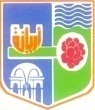 إعلان طلب عروض عـدد 11/2022         حول استكمال أشغال مشروع بناء مركب طفولة بالمنزه السادس      تعتزم بلديـة أريانـة إجراء طلب عـروض مفتوح على الخط "TUNEPS" لاستكمال أشغال مشروع بناء مركب طفولة بالمنزه السادس.    يمكن للمقاولات الراغبة في المشاركة سحب ملف طلب العروض عن طريق منظومة "TUNEPS" ابتداء من تـــــــــاريخ :18/05/2022  وللمشاركة يتعين التسجيل بمنظومة الشراءات العمومية على الخط ويمكن تحميل كراسات الشروط مجانا عبر الموقع « www.tuneps.tn ».تبقى العروض صالحة لمدة 120 يوما ابتداء من اليوم الموالي لآخر أجل لتقديم العروض يقع تقديم العروض طبقا لما هو منصوص عليه بالفصل العاشر من كراس شروط طلب العروض.  ترسل العروض المالية والفنية وجوبا عبر منظومة الشراء العمومي على الخط إلا أنه بالنسبة للضمان الوقتي ومضمون من السجل الوطني للمؤسسات فيتم توجيهها حسب الإجراءات المادية باسم رئيس بلديــة أريــــــانة في ظرف مغلق لا يحمل سوى عبــــــارة « لا يفتح طلب عروض عدد11/2022 حول استكمال أشغال بناء مركب طفولة بالمنزه السادس  » قبل الساعة والتاريخ الأقصى المضبوطين لقبول العروض عن طريق البريد المضمون الوصول او البريد السريع أو تسلم مباشرة الى مكتب الضبط المركزي التابع للبلدية على العنوان التالي: قصر بلدية أريانة نهج 18 جانفي 1952 - 2080 - أريانة مقابل وصل ايداع ويعتمد ختم مكتب الضبط المركزي للبلدية كدليل على ذلك.    وفي صورة تجاوز العروض المالية والفنية الحجم الأقصى المسموح به فنيا والمنصوص عليه بالمنظومة، في هذه الحالة يمكن تقديم جزء من العرض خارج الخط وفقا للإجراءات المادية المبينة أعلاه على ان يتم ارسال كافة الوثائق المالية والعناصر التي تعتمد في التقييم الفني والمالي على الخط وان ينص العارض ضمن عرض الالكتروني على الوثائق المرسلة خارج الخط ودون أن تكون مخالفة للعناصر المضمنة بالعرض الالكتروني، وفي صورة وجود تضارب بين بعض عناصر العرض الالكتروني والعرض المادي يتم اعتماد عناصر العرض الالكتروني. حدد آخر لقبول العروض يوم الجمعة الموافق لـــــــ 17/06/2022    على السـاعة: العاشرة صباحا ويغلق في نفس اليوم والساعة باب الترشحات عبر منظومة "TUNEPS".   تفتح العروض في جلسة علنية بحضور المشاركين أو من يمثلهم يوم الجمعة  الموافق لــــــ 17/06/2022    على السـاعة: الحادي عشر صباحا بمقر الإدارة المركزية لبلدية أريانة على العنوان المذكور أعلاه.     ملاحظة: يمكن ارسال المضمون من السجل الوطني للمؤسسات عبر الخط doc pdf . لمزيد الإرشادات حول كيفية التسجيل واستغلال منظومة "TUNEPS" يمكنكم الاتصال بالمركز التابع لوحدة الشراء العمومي على الخط بالهيئة العليا للطلب العمومي على رقم الهاتف 70 130 340 أو على البريد الالكتروني tuneps@pm.gov.tn MUNICIPALITE DE L'ARIANA AVIS D’APPEL D’OFFRES N°11/2022 ACHEVEMENT DES TRAVAUX de construction d’un complexe d’enfance a elmanzah vi   	La Municipalité de l’Ariana lance un avis d’appel d’offres à la ligne pour l’achèvement des travaux de construction d’un complexe d’enfance à Elmanzah VI.  , Pour cela les entreprises qui sont intéressées par cet appel d'offres sont invités à retirer le dossier d’appel d’offres suivant le système TUNEPS à partir du 18/05/2022.Et pour participer à cet appel d’offres il faut inscrire au système d’achat à la ligne et pouvant télécharger le cahier des charges gratuitement à partir du site »www.tuneps.tn «
Tout soumissionnaire restera engagé par son offre pendant 120 Jours à partir du lendemain du dernier délai de remise des offres.Chaque offre sera présentée selon l’article 10 du CCAO.                  Avant la date limite de la réception des offres chaque soumissionnaire devrait s’inscrire au système TUNEPS                   (www.tuneps.tn). Toutes les offres techniques et financières (Surtout pour les documents et les éléments adoptés lors de l’évaluation technique) doivent êtres envoyées à la ligne (TUNEPS) sauf pour le cautionnement provisoire et l’ extrait du registre national des entreprises qui seront envoyés dans une enveloppe fermée et scellée portant uniquement la mention «  A ne pas ouvrir A/O N°11/2022 pour l’achèvement des travaux de construction d’un complexe d’enfance à Elmanzah VI» au nom du président de la municipalité de l’Ariana et envoyée par voie recommandée ou par rapide poste ou déposé directement au bureau d’ordre central de la municipalité à l’adresse suivante : Rue 18 janvier 1952 -2080 Ariana avant l’heure et date limite de la remise des offres (Le cachet du bureau central de la municipalité faisant foi) . Si le volume de l’offre technique et financière dépasse la capacité technique du système autorisée, dans ce cas le soumissionnaire peut présenter une partie de son offre hors ligne selon la procédure matérielle mentionnée ci-dessus.            Le soumissionnaire doit inclure dans son offre électronique les documents envoyés hors ligne et sans enfreindre  les éléments inclus dans l’offre électronique et en cas de conflit entre l’élément de l’offre électronique et ceux de l’offre physique, les éléments de l’offre électronique seront pris en considérationLa pièce concernant l’ extrait du registre national des entreprises pourrait être envoyée à la ligne (doc pdf) ou selon la procédure matérielle mentionnée ci-dessus   .        .Le dernier délai de remise des offres est fixé le : 17/06/2022  à 10H (.....................) du matin (Le cachet du bureau d'ordre fait foi).            L’ouverture des plis sera le : 17/06/2022 à 11H (.................................) du matin au siège de la municipalité de l’Ariana.Pour plus d’informations sur la modalité d’inscription au système TUNEPS vous pouvez contacter le centre de l’unité d’achat à la ligne à la  haute instance de la commande publique sur le numéro 70 130 340 ou l’adresse e-mail : tuneps@pm.gov.tn